24. 9. 2019Důvěra podnikatelů i spotřebitelů se snížilaKonjunkturální průzkum – září 2019Celková důvěra v ekonomiku se meziměsíčně snížila. Souhrnný indikátor důvěry (indikátor ekonomického sentimentu), vyjádřený bazickým indexem, oproti srpnu poklesl o 1,0 bodu na hodnotu 94,6. Indikátor důvěry podnikatelů se mírně snížil o 0,7 bodu        na hodnotu 92,9. Indikátor důvěry spotřebitelů se snížil o 1,8 bodu na hodnotu 103,3.     Ve srovnání se zářím loňského roku jsou souhrnný indikátor důvěry, indikátor důvěry podnikatelů a indikátor důvěry spotřebitelů nižší.Důvěra v odvětví průmyslu se v meziměsíčním srovnání počtvrté za sebou nezměnila. Indikátor důvěry zůstal na hodnotě 90,3. Hodnocení současné celkové poptávky se nezměnilo, hodnocení zahraniční poptávky se snížilo. Stav zásob hotových výrobků se nezměnil. Hodnocení současné celkové ekonomické situace podniků v průmyslu zůstalo rovněž stejné jako v srpnu. Podnikatelé očekávají pro období příštích tří měsíců neměnnost tempa růstu výrobní činnosti. Očekávání vývoje zaměstnanosti jsou rovněž stejná. Pro období příštích tří měsíců očekávají průmyslové podniky zlepšení vývoje vlastní celkové ekonomické situace,     pro období příštích šesti měsíců očekávají neměnnost. Oproti září 2018 je důvěra v průmyslu nižší.Důvěra podnikatelů v odvětví stavebnictví se meziměsíčně nezměnila. Indikátor důvěry zůstal na hodnotě 101,8. Hodnocení poptávky po stavebních pracích se oproti srpnu mírně snížilo. Hodnocení současné celkové ekonomické situace se zvýšilo. Hodnocení současné úrovně stavební činnosti se meziměsíčně téměř nezměnilo. Pro období příštích tří měsíců očekávají podnikatelé rovněž téměř neměnnost tempa růstu stavební činnosti. Očekávání zaměstnanosti jsou přibližně stejná. Očekávání vývoje celkové ekonomické situace pro období příštích tří          i šesti měsíců jsou mírně vyšší. Meziročně je důvěra ve stavebnictví vyšší. Důvěra v odvětví obchodu se meziměsíčně mírně snížila. Indikátor důvěry poklesl o 0,9 bodu na hodnotu 95,1. Podnikatelé v obchodě zhodnotili svou současnou celkovou ekonomickou situaci stejně jako v srpnu. Stav zásob zboží na skladech se zvýšil. Očekávání vývoje celkové ekonomické situace pro období příštích tří i šesti měsíců jsou přibližně stejná. V meziročním srovnání je důvěra v obchodu rovněž nižší.Ve vybraných odvětvích služeb (vč. bankovního sektoru) se důvěra podnikatelů v ekonomiku meziměsíčně snížila. Indikátor důvěry poklesl o 1,6 bodu na hodnotu 94,2. Hodnocení současné celkové ekonomické situace se nezměnilo. Hodnocení současné celkové poptávky   se snížilo, očekávání pro období příštích tří měsíců jsou téměř neměnná. Pro období příštích tří i šesti měsíců podnikatelé očekávají téměř neměnnost celkové ekonomické situace jejich firem. Meziročně je důvěra ve vybraných odvětvích služeb také nižší. Mezi spotřebiteli se důvěra v ekonomiku meziměsíčně snížila. Indikátor důvěry poklesl            o 1,8 bodu na hodnotu 103,3. Z aktuálního šetření mezi spotřebiteli vyplynulo,                              že se pro období příštích dvanácti měsíců mírně zvýšily jejich obavy ze zhoršení celkové ekonomické situace. Obavy spotřebitelů ze zhoršení jejich vlastní finanční situace se téměř nezměnily. Obavy ze zvýšení nezaměstnanosti zůstaly také téměř stejné jako v srpnu. Obavy z růstu cen se mírně snížily. Úmysl spořit se v meziměsíčním srovnání snížil. Meziročně je důvěra spotřebitelů také nižší.Poznámky:Zodpovědný vedoucí pracovník ČSÚ:	Ing. Juraj Lojka, ředitel odboru koordinace podnikových statistik a konjunkturálních průzkumů, tel. 274052680, e-mail: juraj.lojka@czso.czKontaktní osoba: 	Ing. Jiří Obst, vedoucí oddělení konjunkturálních průzkumů, tel. 274054116, e-mail:  jiri.obst@czso.czMetoda získání dat: 	Konjunkturální zjišťování ČSÚ, spotřebitelský průzkum      GfK CzechTermín ukončení sběru dat: 	18. 9. 2019Termín zveřejnění další RI: 	24. 10. 2019Přílohy:Tab. 1 Indikátory důvěry – bazické indexyTab. 2 Salda indikátorů důvěryGraf Sezónně očištěné indikátory důvěry – bazické indexy (2008–2019)Graf Sezónně očištěné indikátory důvěry – bazické indexy (1998–2019) Graf Sezónně očištěné indikátory důvěry v průmyslu, stavebnictví, obchodě a ve vybraných službách – bazické indexy (2006–2019)Graf Salda sezónně očištěných indikátorů důvěry v průmyslu, stavebnictví, obchodě a ve vybraných službách (2006–2019) Graf Indikátory ekonomického sentimentu – mezinárodní srovnání, sezónně očištěno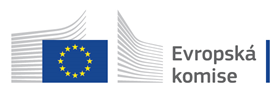 Konjunkturální a spotřebitelské průzkumy jsou spolufinancovány granty Evropské komise DG ECFIN. 